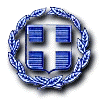 ΕΛΛΗΝΙΚΗ ΔΗΜΟΚΡΑΤΙΑΝΟΜΟΣ ΜΑΓΝΗΣΙΑΣΔΗΜΟΣ: ΖΑΓΟΡΑΣ ΜΟΥΡΕΣΙΟΥ---------Ταχ. Δ/νση: Ζαγορά, ΜαγνησίαςΓραφείο Προμηθειών                                            ΠΛΗΡΟΦΟΡΙΕΣ: Μπόλης Ιωάννης	Tηλ.  24263-50107FAX 24260 - 23128ΤΚ 37001   Email: mpolisg.dim.z.m@gmail.com                                              	 -------ΠΡΟΣΚΛΗΣΗΤΕΧΝΙΚΗ ΕΚΘΕΣΗΓΕΝΙΚΗ ΣΥΓΓΡΑΦΗ ΥΠΟΧΡΕΩΣΕΩΝΆρθρο 1ο : Αντικείμενο ΠρομήθειαςΜε την παρούσα προβλέπεται η προμήθεια μέσων ατομικής προστασίας για το προσωπικό της Τεχνικής Υπηρεσίας του Δήμου Ζαγοράς - Μουρεσίου.Άρθρο 2ο : Ισχύουσες διατάξειςΗ προμήθεια διέπεται από τις διατάξεις, όπως αυτές ισχύουν:Α/.Τις διατάξεις του Ν. 3463/2006 (ΦΕΚ Α' 114/08.06.2006) «Δημοτικός και Κοινοτικός Κώδικας»Τις διατάξεις του Ν. 3852/2010 (ΦΕΚ Α' 87) "Νέα Αρχιτεκτονική της Αυτοδιοίκησης και της Αποκεντρωμένης Διοίκησης - Πρόγραμμα Καλλικράτης"Τις διατάξεις του Ν. 4412/2016 (ΦΕΚ Α' 147/08.08.16) Δημόσιες Συμβάσεις Έργων, Προμηθειών και Υπηρεσιών (προσαρμογή στις Οδηγίες 2014/24/ΕΕ και 2014/25/ΕΕ)Το αρθ. 9 του Ν. 4205/2013 (ΦΕΚ Α' 242') «Ηλεκτρονική επιτήρηση υπόδικων, κατάδικων και κρατούμενων σε άδεια και άλλες διατάξεις».Τις διατάξεις του Π.Δ. 113/2010 (ΦΕΚ Α' 194) «Ανάληψη υποχρεώσεων από τους διατάκτες».Τις διατάξεις του Ν. 3861/2010 «Ενίσχυση της διαφάνειας με την υποχρέωση ανάρτηση νόμων και πράξεων κυβερνητικών, διοικητικών και αυτοδιοικητικών οργάνων στο διαδίκτυο 'Πρόγραμμα Διαύγεια'» όπως τροποποιήθηκε με το Ν.4412/2016.Τις διατάξεις του Ν. 3548/2007 (ΦΕΚ Α' 68/20.03.2007) «Καταχώρηση δημοσιεύσεων των φορέων του Δημοσίου στο νομαρχιακό και τοπικό Τύπο και άλλες διατάξεις» όπως τροποποιήθηκε από το Ν. 4412/2016 και την 204/2010 γνωμοδότηση του Ν.Σ.Κ.Τις διατάξεις του Ν.4013/2011 (ΦΕΚ 204/Α') «Σύσταση ενιαίας Ανεξάρτητης Αρχής Δημοσίων Συμβάσεων και Κεντρικού Ηλεκτρονικού Μητρώου Δημοσίων Συμβάσεων - Αντικατάσταση του έκτου κεφαλαίου του ν.3588/2007 (πτωχευτικός κώδικας) - Προπτωχευτική διαδικασία εξυγίανσης και άλλες διατάξεις»Τις διατάξεις του N. 4155/2013 (ΦΕΚ Α' 120/29.05.2013) «Εθνικό Σύστημα Ηλεκτρονικών Δημοσίων Συμβάσεων και άλλες διατάξεις».Την Υ.Α. Π1/2390/2013(ΦΕΚ Β' 2677) «Τεχνικές λεπτομέρειες και διαδικασίες λειτουργίας του Εθνικού Συστήματος Ηλεκτρονικών Δημοσίων Συμβάσεων (Ε.Σ.Η.ΔΗ.Σ.)»Την Υ.Α. Π1/542/04.03.2014 (ΑΔΑ: ΒΙΚΤΦ-ΠΨ5) Εγκύκλιος με θέμα «Ενημέρωση για το Εθνικό Σύστημα Ηλεκτρονικών Δημοσίων Συμβάσεων (Ε.Σ.Η.ΔΗ.Σ.)»Τις διατάξεις του Ν.4250/2014 (ΦΕΚ Α' 74/26.03.2014) «Διοικητικές Απλουστεύσεις κ.α.»Τις διατάξεις του Ν. 3886/2010 (ΦΕΚ Α' 173/30.09.2010) περί Δικαστικής Προστασίας.Τις διατάξεις του Ν.4152/2013 (ΦΕΚ Α' 107) «Επείγοντα μέτρα Εφαρμογής	4127/2013»Τις διατάξεις του Ν. 4111/2013 (ΦΕΚ A' 18/25.01.2013) «Συνταξιοδοτικές ρυθμίσεις, ... και άλλες επείγουσες διατάξεις».Β/.1. Το με αρ. πρωτ. 2402/13.03.2020 πρωτογενές αίτημα της Προϊσταμένης των Οικονομικών Υπηρεσιών σχετικά με την προμήθεια μέσων ατομικής προστασίας για το προσωπικό της Τεχνικής Υπηρεσίας του Δήμου Ζαγοράς - Μουρεσίου.Άρθρο 3ο : Τεχνικές ΠροδιαγραφέςΗ προμήθεια μέσων ατομικής προστασίας περιλαμβάνει τα είδη που καθορίζονται ανά ειδικότητα εργαζομένου με βάση την Υπουργική Απόφαση 43726/2019 (ΦΕΚ Τεύχος Β' 2208/08.06.2019). Το σύνολο των υπό προμήθεια ειδών που προσδιορίζονται επακριβώς στο υπ' αρ. πρωτ. 2402/13.03.2020 Πρωτογενές Αίτημα παρουσιάζονται στο επόμενο άρθρο.Άρθρο 4ο : ΠροϋπολογισμόςΤα υπό προμήθεια είδη και ο ενδεικτικός αναλυτικός προϋπολογισμός τους παρουσιάζονται στον παρακάτω πίνακα:Η δαπάνη ανέρχεται συνολικά σε 17.273,94 € (δεκαεπτά χιλιάδες διακόσια εβδομήντα τρία ευρώ και ενενήντα τέσσερα λεπτά) συμπεριλαμβανομένου Φ.Π.Α. 24% και θα βαρύνει τους ΚΑ 20-6061.01, 20-6063.02 και 25-6061.01 για τα έτη 2020 και 2021 (πολυετής δαπάνη). Ο κωδικός cpv είναι 18100000-0 (Ρουχισμός επαγγελματικής χρήσης, ειδικός ρουχισμός εργασίας και εξαρτήματα).Η προμήθεια των μέσων ατομικής προστασίας θα γίνει με πολυετή δαπάνη αρχόμενη από την υπογραφή της σύμβασης έως και 31 Μαρτίου 2021 σύμφωνα με τον παρακάτω πίνακα:Άρθρο 5ο : Παράδοση των ειδώνΗ προμήθεια των περιγραφομένων ειδών θα γίνεται με βάση της τρέχουσες ανάγκες και πάντα σε συνεννόηση του αναδόχου με την Τεχνική Υπηρεσία. Ο Δήμος δεν είναι υποχρεωμένος να απορροφήσει το σύνολο των ποσοτήτων. Η παράδοση θα γίνεται στο Δημαρχείο Ζαγοράς σε ποσότητες που θα καθορίζονται κάθε φορά ύστερα από συνεννόηση του αναδόχου με την Τεχνική Υπηρεσία.Άρθρο 6ο : Τρόπος πληρωμήςΗ δαπάνη ανέρχεται συνολικά σε 17.273,94 € (δεκαεπτά χιλιάδες διακόσια εβδομήντα τρία ευρώ και ενενήντα τέσσερα λεπτά) συμπεριλαμβανομένου Φ.Π.Α. 24%  Η αμοιβή δεν υπόκειται σε καμία αναθεώρηση για οποιοδήποτε λόγο και αιτία και παραμένει σταθερή και αμετάβλητη καθ' όλη την διάρκεια ισχύος της εντολής.Άρθρο 7ο : Φόροι, τέλη, κρατήσειςΟ εντολοδόχος σύμφωνα με τις ισχύουσες διατάξεις βαρύνεται με όλους ανεξαιρέτως τους φόρους, τέλη, δασμούς και εισφορές υπέρ του δημοσίου, δήμων και κοινοτήτων ή τρίτων που ισχύουν σύμφωνα με την κείμενη νομοθεσία.Άρθρο 8ο : Επίλυση διαφορώνΟι διαφορές που θα εμφανισθούν κατά την εφαρμογή της σύμβασης, επιλύονται σύμφωνα με τις ισχύουσες διατάξεις.Παρακαλούμε, να μας αποστείλετε σχετική προσφορά μέχρι και στις 03.04.2020, ημέρα Παρασκευή και ώρα 09:00 π.μ.Οι ενδιαφερόμενοι οικονομικοί φορείς θα πρέπει μέχρι την ώρα λήξης της διαδικασίας να έχουν καταθέσει την προσφορά τους είτε ηλεκτρονικώς στην ηλεκτρονική διεύθυνση mpolisg.dim.z.m@gmail.com είτε στο Γραφείο Πρωτοκόλλου στο Δημαρχείο της Ζαγοράς. Η οποιαδήποτε παρέκκλιση επιφέρει αυτόματα τον αποκλεισμό του υποψηφίου αναδόχου.Προς απόδειξη της μη συνδρομής των λόγων αποκλεισμού από διαδικασίες σύναψης δημοσίων συμβάσεων των παρ.1 και 2 του άρθρου 73 του Ν.4412/2016, παρακαλούμε, μαζί με την προσφορά σας, να μας αποστείλετε τα παρακάτω δικαιολογητικά:α. Απόσπασμα ποινικού μητρώου ή σχετική υπεύθυνη δήλωση κατά την παράγραφο 9 του άρθρου 80 του Ν.4412/2016β. Φορολογική ενημερότηταγ. Ασφαλιστική ενημερότητα (άρθρο 80 παρ.2 του Ν.4412/2016). Σε περίπτωση ατομικής επιχείρησης η βεβαίωση θα αφορά και τυχόν οφειλές του ιδιοκτήτη.δ. Εφόσον πρόκειται για  νομικό πρόσωπο, αποδεικτικά έγγραφα νομιμοποίησης του νομικού προσώπου (παρ. 2, άρθρο 75 του Ν.4412/2016) Σύμφωνα με το άρθρο 2, παρ. 1, εδ. 31 του ν. 4412/2016, ως απευθείας ανάθεση νοείται η διαδικασία ανάθεσης χωρίς εκ των προτέρων δημοσιότητα, στο πλαίσιο της οποίας οι αναθέτουσες αρχές/αναθέτοντες φορείς αναθέτουν σύμβαση στο φορέα της επιλογής τους, κατόπιν έρευνας αγοράς και διαβούλευσης με έναν ή περισσότερους οικονομικούς φορείς. Συνεπώς, οι αναθέτουσες αρχές/αναθέτοντες φορείς έχουν την ευχέρεια να απευθύνονται σε συγκεκριμένους οικονομικές φορείς της επιλογής τους. Περαιτέρω, η ευχέρεια αυτή δεν αποκλείει την πιθανότητα άλλος  οικονομικός φορέας να υποβάλει προσφορά στο πλαίσιο της διαδικασίας της απευθείας ανάθεσης. Στην περίπτωση αυτή, η αναθέτουσα αρχή/αναθέτων φορέας θα πρέπει να εξετάσει και την εν λόγω προσφορά.Για το Γραφείο ΠρομηθειώνΟ Αρμόδιος Υπάλληλος ΜΠΟΛΗΣ ΙΩΑΝΝΗΣ	ΕΙΔΟΣΠΟΣΟΤΗΤΑΤΙΜΗ/ΕΙΔΟΣΧΩΡΙΣ Φ.Π.Α. (€)ΣΥΝΟΛΙΚΗ ΔΑΠΑΝΗΓΑΝΤΙΑ ΑΠΟ ΝΙΤΡΙΛΙΟ (ΖΕΥΓΑΡΙΑ)924,20386,40ΓΑΝΤΙΑ ΑΠΟ ΥΦΑΣΜΑ ΚΑΙ ΝΙΤΡΙΛΙΟ (ΖΕΥΓΑΡΙΑ)1501,50225,00ΜΑΣΚΑ ΦΙΛΤΡΟ Ρ11301,00130,00ΠΑΝΤΕΛΟΝΙΑ ΕΡΓΑΣΙΑΣ5420,001.080,00ΜΠΛΟΥΖΑΚΙΑ T-SHIRT545,50297,00ΑΝΑΚΛΑΣΤΙΚΑ ΓΙΛΕΚΑ564,20235,20ΑΡΒΥΛΑ ΑΣΦΑΛΕΙΑΣ (ΖΕΥΓΑΡΙΑ)5430,001.620,00ΝΙΤΣΕΡΑΔΕΣ4410,60466,40ΚΑΠΕΛΑ ΤΥΠΟΥ ΜΠΕΪΖΜΠΟΛ441,9083,60ΓΥΑΛΙΑ ΠΡΟΣΤΑΣΙΑΣ ΑΠΟ ΗΛΙΑΚΗ ΑΚΤΙΝΟΒΟΛΙΑ449,00396,00ΜΠΟΥΦΑΝ ΑΔΙΑΒΡΟΧΟ4633,001.518,00ΓΑΛΟΤΣΕΣ (ΖΕΥΓΑΡΙΑ)5613,00728,00ΓΑΝΤΙΑ ΔΕΡΜΑΤΟΠΑΝΙΝΑ (ΖΕΥΓΑΡΙΑ)402,0080,00ΓΥΑΛΙΑ ΑΝΟΙΚΤΟΥ ΤΥΠΟΥ353,00105,00ΜΑΣΚΑ ΗΜΙΣΕΩΣ ΠΡΟΣΩΠΟΥ ΜΕ ΦΙΛΤΡΑ Α14431,001.364,00Ρ3 Η ΙΣΟΔΥΝΑΜΗ ΦΙΛΤΡΟΜΑΣΚΑ914,00126,00ΚΡΑΝΟΣ ΓΙΑ ΠΡΟΣΤΑΣΙΑ ΑΠΟ ΠΤΩΣΗ910,0090,00ΩΤΟΑΣΠΙΔΕΣ Ή ΩΤΟΒΥΣΜΑΤΑ268,60223,60ΓΑΝΤΙΑ ΜΟΝΩΤΙΚΑ ΗΛΕΚΤΡΟΛΟΓΟΥ232,0064,00ΚΡΑΝΗ28,6017,20ΜΑΣΚΑ ΗΛΕΚΤΡΟΣΥΓΚΟΛΛΗΣΗΣ213,1026,20ΠΟΔΙΕΣ ΣΥΓΚΟΛΛΗΤΩΝ214,0028,00ΠΑΠΟΥΤΣΙΑ ΑΣΦΑΛΕΙΑΣ ΗΛΕΚΤΡΟΛΟΓΙΚΑ (ΖΕΥΓΑΡΙΑ)290,00180,00ΜΟΝΩΤΙΚΑ ΕΡΓΑΛΕΙΑ215,0030,00ΟΛΟΣΩΜΕΣ ΕΞΑΡΤΗΣΕΙΣ, ΑΝΑΚΟΠΤΕΣ, ΑΠΟΣΒΕΣΤΗΡΕΣ270,00140,00ΖΩΝΕΣ ΑΣΦΑΛΕΙΑΣ270,00140,00ΓΑΝΤΙΑ ΑΠΟ PVC (ΖΕΥΓΑΡΙΑ)804,20336,00ΓΑΝΤΙΑ ΕΛΑΣΤΙΚΑ ΜΙΑΣ ΧΡΗΣΗΣ (ΚΟΥΤΙ ΤΩΝ 100)607,00420,00ΕΠΙΓΟΝΑΤΙΔΕΣ814,00112,00ΠΟΔΙΑ ΣΑΜΑΡΑΚΙ3515,00525,00ΠΑΠΟΥΤΣΙΑ ΑΝΤΙΟΛΙΣΘΗΤΙΚΑ3531,001.085,00ΓΥΑΛΙΑ ΚΛΕΙΣΤΟΥ ΤΥΠΟΥ358,40294,00ΦΟΡΜΕΣ ΕΡΓΑΣΙΑΣ3531,001.085,00ΑΔΙΑΒΡΟΧΕΣ ΠΟΔΙΕΣ704,20294,00ΣΥΝΟΛΟ13.930,60Φ.Π.Α. 24%3.343,34ΓΕΝΙΚΟ ΣΥΝΟΛΟ17.273,94ΚΑ 2020202120-6061.015.000,00 €2.000,00 €20-6063.027.000,00 €2.000,00 €25-6061.011.000,00 €273,94 €